GLOBE KOOLIDE ÜHISPROJEKT:  SOOJUSTRASSIDE MÕJU TAIMESTIKULE JA LUMIKATTELE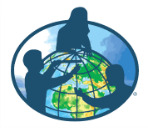 MÕÕTMISED JA VAATLUSEDMõõdetav/vaadeldav suurusProtseduuri kirjeldusSagedusMõõtevahendidKohtMõõtmisalade kirjeldusFotod nelja ilmakaarde, tähistus kaardil Üks kord mõõtmiste algusesFotokaamera, kaart või plaanMullatemperatuur 5 ja 10 cm sügavuselGLOBE soil temperature protocolIgal esmaspäeval ja neljapäevalMulla termomeeterKuidas mõõta-protokoll Mulla temperatuuri andmeleht trassil ja selle kõrval 3 punkti keskminePinnakatte temperatuurGLOBE surface temperature protocolIgal esmaspäeval ja neljapäeval Kiirgustermomeeter andmelehttrassil ja selle kõrval 9 punkti keskmineÕhutemperatuur ja sademedGLOBE  atmosfäärimõõtmisedIga päev Max-min termomeeter, sademekoguja atmosphere 1-day data sheetkooli atmosfääri mõõtmiskohas Taimede pildistamine ja roheluse määramine pildi värvusdiagrammil Vaata taimkatte värvuse määramise juhendit!Igal neljapäevalFotokaamera, PAINT programmkahes kohas trassi peal ja kahes kohas trassi kõrval (ruudud  1x1 m2)Taimeliikide arvGLOBE grass cover protocolÜks kord sügisel. Kevadel vegetatsiooni perioodi alguses neli nädalat järjest  üks kord nädalasTaimede välimäärajaTaimede välimäärajakahes kohas trassi peal ja kahes kohas trassi kõrval (ruudud  1x1 m2)Valitud taimede õitsemise  algus kevadelGLOBE Phenology protocolKaks korda nädalas veebruar-mai, sõltuvalt vegetatsiooniperioodistTaimede välimäärajaTaimede välimäärajakahes kohas trassi peal ja kahes kohas trassi kõrval (ruudud  1x1 m2)Lume vaatlusLumekatte olemasoluSamal ajal mullatemperatuuri mõõtmistegaJa/ei/jäljedKahes kohas trassi peal ja kahes kohas trassi kõrvalLumekatte paksus GLOBE Sademete protokollid (solid precipitation protocol)Üks kord nädalas neljapäevitiLumelatt või pikk joonlaud ning lumelaud  (vineertahvel, mis asetatakse maapinnale enne lume tulekut), Kahes kohas trassi peal ja kahes kohas trassi kõrvalLume tihedus ja veesisaldusVaata lisajuhendit lume tiheduse määramiseks!Üks kord nädalas neljapäevitiPõhjaga silinder lumeproovi võtmiseks, joonlaudKahes kohas trassi peal ja kahes kohas trassi kõrval